MOÇÃO Nº 237/2020Manifesta apelo ao Poder Executivo Municipal, para realizar em caráter de urgência serviço de poda das copas de  árvores na rua Barão de Maua, Jardim Batagim, neste município.Senhor Presidente, Senhores Vereadores, CONSIDERANDO que, esta vereadora foi procurada por munícipes que moram na Rua Barão de Mauá, neste município, onde estes reivindicam melhorias quanto à segurança no local;CONSIDERANDO que o pedido se deve ao fato de que as árvores estão com a copa muito cheia e baixa (conforme fotos anexa), prejudicando os veículos que por ali transitam;CONSIDERANDO que esta situação os ônibus e caminhões que por ali transitam, tende a desviar destas copas atingindo a mão contraria da situada rua, provocando insegurança aos motoristas, moradores e pedestres que por ali transitam.CONSIDERANDO que os cidadãos acreditam que a realização de serviço de poda poderia proporcionar maior iluminação e visibilidade no local e conseqüentemente maior sensação de segurança a todos;Ante o exposto e nos termos do Capítulo IV do Regimento Interno desta Casa de Leis, a CÂMARA MUNICIPAL DE SANTA BÁRBARA D’OESTE, ESTADO DE SÃO PAULO, apela ao Poder Executivo Municipal e aos órgãos competentes, para realizar em caráter de urgência serviço de poda das copas de árvores na rua Barão de Maua, Jardim Batagim, neste município.Palácio 15 de Junho - Plenário “Dr.Tancredo Neves”, 22 de maio de 2020.Germina DottoriVereadora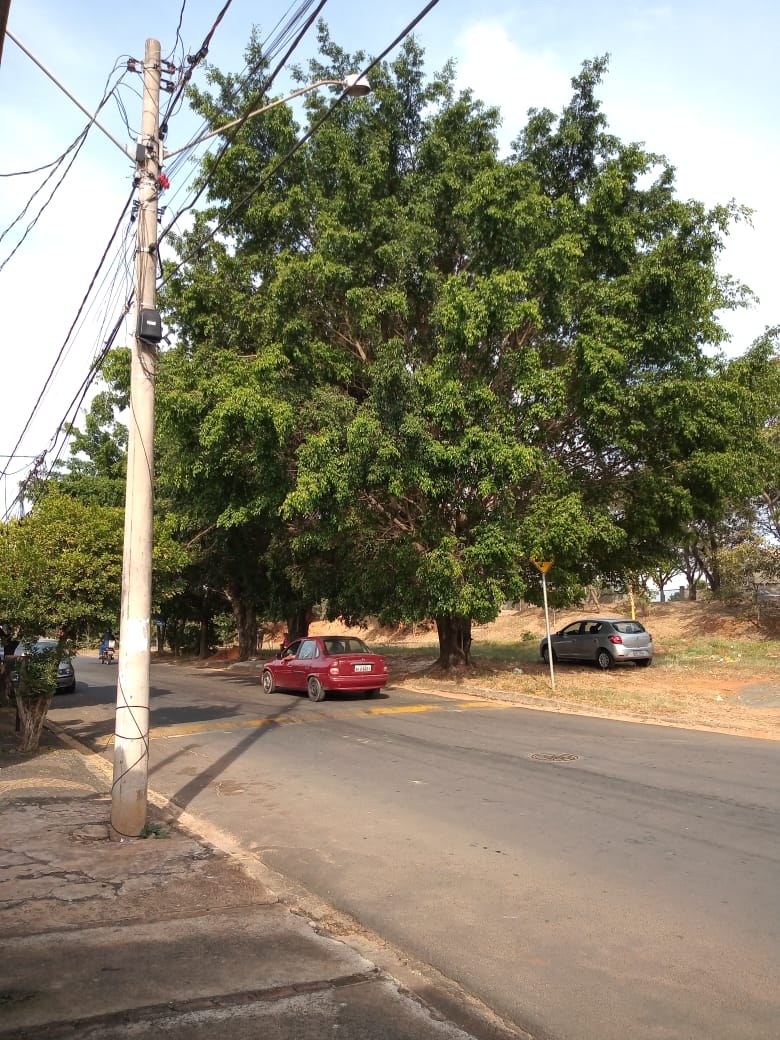 